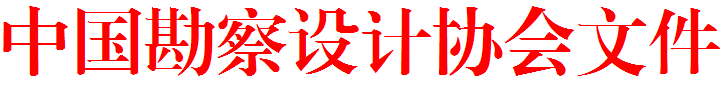 中设协字[2019] 130号关于召开2019年度全国建筑设计创新创优大会暨全国优秀建筑设计展示交流会的通知各地方、各部门勘察设计同业协会，中国人民解放军工程建设协会，各勘察设计单位：为了深入贯彻落实“适用、经济、绿色、美观”的建筑方针，进一步推进建筑设计企业创作、创新、创优工作，不断提升建筑设计水平，繁荣建筑设计创作，定于2019年12月19日-20日在福州召开2019年度全国建筑设计创新创优大会，同时举办全国优秀建筑设计展示交流会。本次大会以“弘扬中国建筑文化·打造建筑设计品牌”为主题，以获奖作品学术交流为主，邀请部分院士、大师及获奖建筑师讲述获奖作品创作思路、项目特点，分享获奖心得，开展学术交流。现将有关事项通知如下：一、组织机构主办单位：中国勘察设计协会支持单位：福建省住房和城乡建设厅、福州市人民政府承办单位：福州市城乡建设局、福建省勘察设计协会、福建省青年建筑师协会、福州市勘察设计协会、中国勘察设计协会建筑设计分会协办单位：中建海峡建设发展有限公司、福建省建筑设计研究院有限公司、福建省建筑科学研究院有限责任公司、福州市规划勘测设计研究总院、福州市建筑设计院、厦门合立道工程设计集团股份有限公司、垒知控股集团有限公司、厦门中建东北设计院有限公司、中国建筑设计行业网等。二、会议时间及地点时间：12月18日报到，19日全天—20日上午会议，20日下午交流观摩报到地点1：福州中庚喜来登酒店报到地点2：福州聚春园会展酒店会议地点：福州海峡国际会展中心三、会议主要内容1、三坊七巷全国优秀建筑设计展示馆开馆仪式2、记者见面会3、院士主题报告4、获奖项目学术报告5、2019年度行业优秀勘察设计奖（建筑设计）一等奖作品展示交流会四、拟邀嘉宾何镜堂  中国工程院院士华南理工大学建筑设计院院长王建国  中国工程院院士东南大学建筑学院教授、博士生导师部领导  国家住房和城乡建设部工程质量安全监管司洪捷序  福建省政协副主席林瑞良  福建省住房和城乡建设厅厅长蒋金明  福建省住房和城乡建设厅副厅长陈义雄  福建省住房和城乡建设厅总工程师许  奇  福建省住房和城乡建设厅科技与设计处处长蔡  文  福州市人民政府副秘书长施  设  中国勘察设计协会理事长王树平  中国勘察设计协会副理事长王子牛  中国勘察设计协会副理事长兼秘书长文  兵  中国勘察设计协会副理事长、中设协建筑设计分会会长汪祖进  中国勘察设计协会副秘书长张  勇  中设协建筑设计分会常务副秘书长戴一鸣  全国工程勘察设计大师福建省勘察设计协会理事长邵韦平  全国工程勘察设计大师北京市建筑设计研究院有限公司执行总建筑师丁洁民  全国工程勘察设计大师同济大学建筑设计研究院（集团）有限公司总工程师陈  雄  全国工程勘察设计大师广东省建筑设计研究院副院长/总建筑师汪  恒  2019年优秀勘察设计行业奖（建筑设计）评审组副组长中国建筑设计研究院有限公司总建筑师、汪恒工作室主持建筑师钱  方 中国建筑西南设计研究院有限公司执行总建筑师丁永君  天津大学建筑设计研究院总工程师桂学文  中南建筑设计院股份有限公司首席总建筑师郭建祥  华建集团华东建筑设计研究总院总建筑师冯正功  中衡设计集团股份有限公司董事长总建筑师张鹏举  内蒙古工大建筑设计有限责任公司董事长总建筑师申作伟  山东大卫国际建筑设计有限公司董事长袁  军  福建省建筑设计研究院有限公司总建筑师	严龙华  福州市规划设计研究院副院长/总建筑师	五、参会人员1、各省勘察设计协会主要领导及分管创优评优主要领导；2、各同业协会主要领导及分管创优评优主要领导；3、各勘察设计企业建筑设计、结构设计、绿色设计及相关专业技术人员；4、2019年度行业优秀勘察设计奖（建筑设计）获奖项目代表；5、福建省勘察设计行业的专业技术人员；6、与建筑设计相关单位的专家、学者、技术人员，全国各建筑类、艺术类高校师生。六、住宿及用餐安排大会预定2家住宿酒店，均距会场较近。请参会代表步行至福州海峡国际会展中心开会。15日之后报名的参会代表，不能保证能入住大会预订的协议酒店。住宿酒店1：福州中庚喜来登酒店单间、标间同价，460元/晚，含早，酒店经理：于梦婷  18050301998特别提示：从福州中庚喜来登酒店步行到福州海峡国际会展中心正门约11多分钟，从福州聚春园会展酒店步行到福州海峡国际会展中心正门约14多分钟。请各位代表安排好时间，由于参会人员众多，请大家8:30之前准时到会场对号入座。各位参会代表在各自酒店用早餐，18日晚餐在各自酒店用餐，19日中餐、晚餐、20日中餐回各自酒店用餐。七、会务费：1600元/人；团体报名10人以上：1200元/人八、获奖项目展览交流2019年度行业优秀勘察设计奖（建筑设计）一等奖作品在“三坊七巷全国优秀建筑设计展馆”进行展示交流，同时观摩林则徐纪念馆以及冰心、严复故居。时间：12月20号下午参加展示交流和观摩时请务必佩戴会议代表证，凭证入场。九、会务联系中设协建筑设计分会中国建筑设计行业网   会议咨询：张  力  13146099882会议报名：郭  颜  18511311136（同微信）回执邮箱：1397307288@qq.com中国勘察设计协会 2019年12月4日“2019年度全国建筑设计创新创优大会”回执联系人：郭 颜 18511311136   回执邮箱：1397307288@qq.com单  位地  址邮 箱邮 箱联系人手 机手 机手 机姓  名性 别职 务职 务职 务手 机手 机手 机手 机手 机是否参观（20日下午）是否参观（20日下午）1. 福州中庚喜来登酒店，单标间同价，460元/晚1. 福州中庚喜来登酒店，单标间同价，460元/晚1. 福州中庚喜来登酒店，单标间同价，460元/晚1. 福州中庚喜来登酒店，单标间同价，460元/晚1. 福州中庚喜来登酒店，单标间同价，460元/晚单间（  ）标间（   ）单间（  ）标间（   ）单间（  ）标间（   ）单间（  ）标间（   ）单间（  ）标间（   ）订房日期：按订房日期先后安排住宿订房日期：按订房日期先后安排住宿2. 福州聚春园会展酒店，单标间同价，380元/晚2. 福州聚春园会展酒店，单标间同价，380元/晚2. 福州聚春园会展酒店，单标间同价，380元/晚2. 福州聚春园会展酒店，单标间同价，380元/晚2. 福州聚春园会展酒店，单标间同价，380元/晚单间（  ）标间（   ）单间（  ）标间（   ）单间（  ）标间（   ）单间（  ）标间（   ）单间（  ）标间（   ）订房日期：按订房日期先后安排住宿订房日期：按订房日期先后安排住宿会务费会务费会务费1600元/人；团体报名10人以上：1200元/人1600元/人；团体报名10人以上：1200元/人1600元/人；团体报名10人以上：1200元/人1600元/人；团体报名10人以上：1200元/人1600元/人；团体报名10人以上：1200元/人1600元/人；团体报名10人以上：1200元/人1600元/人；团体报名10人以上：1200元/人1600元/人；团体报名10人以上：1200元/人1600元/人；团体报名10人以上：1200元/人收款单位信息收款单位信息收款单位信息收款单位：中国勘察设计协会   开户行：中国工商银行北京百万庄支行帐 号：0200001409014407151   行 号：102100000144收款单位：中国勘察设计协会   开户行：中国工商银行北京百万庄支行帐 号：0200001409014407151   行 号：102100000144收款单位：中国勘察设计协会   开户行：中国工商银行北京百万庄支行帐 号：0200001409014407151   行 号：102100000144收款单位：中国勘察设计协会   开户行：中国工商银行北京百万庄支行帐 号：0200001409014407151   行 号：102100000144收款单位：中国勘察设计协会   开户行：中国工商银行北京百万庄支行帐 号：0200001409014407151   行 号：102100000144收款单位：中国勘察设计协会   开户行：中国工商银行北京百万庄支行帐 号：0200001409014407151   行 号：102100000144收款单位：中国勘察设计协会   开户行：中国工商银行北京百万庄支行帐 号：0200001409014407151   行 号：102100000144收款单位：中国勘察设计协会   开户行：中国工商银行北京百万庄支行帐 号：0200001409014407151   行 号：102100000144收款单位：中国勘察设计协会   开户行：中国工商银行北京百万庄支行帐 号：0200001409014407151   行 号：102100000144开票类别开票类别开票类别发票类别：普通增值税（    ）   专项增值税（    ）发票类别：普通增值税（    ）   专项增值税（    ）发票类别：普通增值税（    ）   专项增值税（    ）发票类别：普通增值税（    ）   专项增值税（    ）发票类别：普通增值税（    ）   专项增值税（    ）发票类别：普通增值税（    ）   专项增值税（    ）发票类别：普通增值税（    ）   专项增值税（    ）发票类别：普通增值税（    ）   专项增值税（    ）发票类别：普通增值税（    ）   专项增值税（    ）开票类别开票类别开票类别开票内容：会务费（    ）会议费（    ）开票内容：会务费（    ）会议费（    ）开票内容：会务费（    ）会议费（    ）开票内容：会务费（    ）会议费（    ）开票内容：会务费（    ）会议费（    ）开票内容：会务费（    ）会议费（    ）开票内容：会务费（    ）会议费（    ）开票内容：会务费（    ）会议费（    ）开票内容：会务费（    ）会议费（    ）开票信息（备注：请务必将word版开票信息一并发邮件过来，以免开票错误！）开票信息（备注：请务必将word版开票信息一并发邮件过来，以免开票错误！）开票信息（备注：请务必将word版开票信息一并发邮件过来，以免开票错误！）抬头开票信息（备注：请务必将word版开票信息一并发邮件过来，以免开票错误！）开票信息（备注：请务必将word版开票信息一并发邮件过来，以免开票错误！）开票信息（备注：请务必将word版开票信息一并发邮件过来，以免开票错误！）税号电话电话开票信息（备注：请务必将word版开票信息一并发邮件过来，以免开票错误！）开票信息（备注：请务必将word版开票信息一并发邮件过来，以免开票错误！）开票信息（备注：请务必将word版开票信息一并发邮件过来，以免开票错误！）地址开票信息（备注：请务必将word版开票信息一并发邮件过来，以免开票错误！）开票信息（备注：请务必将word版开票信息一并发邮件过来，以免开票错误！）开票信息（备注：请务必将word版开票信息一并发邮件过来，以免开票错误！）开户行账号账号发票收件人发票收件人发票收件人手机注：1.请将参会回执word版和电子扫描件发至会务组。2.开票信息务必发word版。3.请尽可能提前汇款以便现场领取发票；现场缴费的代表，发票在会后两周内邮寄至贵单位。注：1.请将参会回执word版和电子扫描件发至会务组。2.开票信息务必发word版。3.请尽可能提前汇款以便现场领取发票；现场缴费的代表，发票在会后两周内邮寄至贵单位。注：1.请将参会回执word版和电子扫描件发至会务组。2.开票信息务必发word版。3.请尽可能提前汇款以便现场领取发票；现场缴费的代表，发票在会后两周内邮寄至贵单位。注：1.请将参会回执word版和电子扫描件发至会务组。2.开票信息务必发word版。3.请尽可能提前汇款以便现场领取发票；现场缴费的代表，发票在会后两周内邮寄至贵单位。注：1.请将参会回执word版和电子扫描件发至会务组。2.开票信息务必发word版。3.请尽可能提前汇款以便现场领取发票；现场缴费的代表，发票在会后两周内邮寄至贵单位。注：1.请将参会回执word版和电子扫描件发至会务组。2.开票信息务必发word版。3.请尽可能提前汇款以便现场领取发票；现场缴费的代表，发票在会后两周内邮寄至贵单位。注：1.请将参会回执word版和电子扫描件发至会务组。2.开票信息务必发word版。3.请尽可能提前汇款以便现场领取发票；现场缴费的代表，发票在会后两周内邮寄至贵单位。注：1.请将参会回执word版和电子扫描件发至会务组。2.开票信息务必发word版。3.请尽可能提前汇款以便现场领取发票；现场缴费的代表，发票在会后两周内邮寄至贵单位。注：1.请将参会回执word版和电子扫描件发至会务组。2.开票信息务必发word版。3.请尽可能提前汇款以便现场领取发票；现场缴费的代表，发票在会后两周内邮寄至贵单位。注：1.请将参会回执word版和电子扫描件发至会务组。2.开票信息务必发word版。3.请尽可能提前汇款以便现场领取发票；现场缴费的代表，发票在会后两周内邮寄至贵单位。注：1.请将参会回执word版和电子扫描件发至会务组。2.开票信息务必发word版。3.请尽可能提前汇款以便现场领取发票；现场缴费的代表，发票在会后两周内邮寄至贵单位。注：1.请将参会回执word版和电子扫描件发至会务组。2.开票信息务必发word版。3.请尽可能提前汇款以便现场领取发票；现场缴费的代表，发票在会后两周内邮寄至贵单位。